2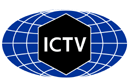 Part 1: TITLE, AUTHORS, APPROVALS, etcAuthor(s) and email address(es)Author(s) institutional address(es) (optional)Corresponding authorList the ICTV Study Group(s) that have seen this proposalICTV Study Group comments and response of proposerICTV Study Group votes on proposalAuthority to use the name of a living personSubmission datesICTV-EC comments and response of the proposerPart 3: TAXONOMIC PROPOSALName of accompanying Excel moduleAbstractText of proposalCode assigned:2023.012DShort title: Rename 22 species in the family IridoviridaeShort title: Rename 22 species in the family IridoviridaeShort title: Rename 22 species in the family IridoviridaeAgah I, Chinchar V, Go J, Hick P, Huang J, Jancovich J, Kawato Y, Marschang R, Qin Q, Subramaniam K, Waltzek TB, Whittington R, Williams T, Zhang Q-Y ikbal.agah.ince@gmail.com; vgchinchar@gmail.com; jeffrey.go@dpi.nsw.gov.au; paul.hick@sydney.edu.au; jie.huang@enaca.org; jjancovich@csusm.edu; ykawato@affrc.go.jp; rachel.marschang@googlemail.com; qinqw@scau.edu.cn; kuttichantran@ufl.edu; tomwaltzrek@gmail.com; richard.whittington@sydney.edu.au; trevor.williams@inecol.edu.mx; zhangqy@ihb.ac.cn Acibadem University, Istanbul, Turkey [IA]University of Mississippi Medical Center, Jackson, Mississippi, USA [VC]Department of Primary Industries, New South Wales, Australia [JG, PH]Network of Aquaculture Centres in Asia-Pacific, Bangkok, Thailand [JH]California State University, San Marcos, CA, USA [JJ]Fisheries Research Agency, Yokohama, Japan [YK]Laboklin GmbH & Co. KG., Steubenstrasse, Bad Kissingen, Germany [RM]South China Sea Institute of Oceanology, Guangzhou, China [QQ]University of Florida, Gainesville, Florida, USA [KS]Washington State University, Pullman, Washington, USA [TBW]University of Sydney, Sydney, Australia [RW]Instituto de Ecología A.C., Xalapa, Mexico [TW]Institute of Hydrobiology, Chinese Academy of Sciences, Wuhan, China [QYZ]Thomas Barclay WaltzekIridoviridaeThe authors are the Iridoviridae Study GroupStudy GroupNumber of membersNumber of membersNumber of membersStudy GroupVotes supportVotes againstNo voteIridoviridae1202Is any taxon name used here derived from that of a living person (Y/N)NTaxon namePerson from whom the name is derivedPermission attached (Y/N)Date first submitted to SC Chair16 June 2023Date of this revision (if different to above)24 June 20232023.012D.N.v2.Iridoviridae_22renam.xlsxThis proposal is to rename 22 species in the family Iridoviridae using a binomial format as mandated by the ICTV.